	CRAWLEY TOWN SUPPORTERS’ ALLIANCE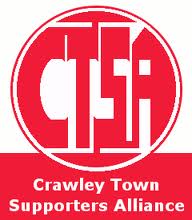        BOARD MEETING MINUTES – 23rd November 2015.Attendees:  Carol Bates, Mat Cowdrey, Sue Benn, Joe Comper, Simon Smith, Dan Charman	         Sarah Moylan	 Prior to the start of the meeting, Dan Charman was co-opted on to the Board. 1.  Apologies.None received – all present.2.  Confirmation of Minutes of last meeting and matters arising.  The Minutes were confirmed as an accurate record of the last meeting.MC Update: Matt Turner was still to be approached with regards to a meeting. MC still to clarify the reasons behind the Exclusion Order and suggested that an NDA to be put in place for both parties before the meeting takes place. Michael Dunford has been invited to the AGM along with other Board Members and Club staff.  AGM documents have been issued. 3.  Chairman’s Report.CB welcomed DC to the Board. CB had meeting with Birt and Amy from the Community Foundation to discuss ideas for the future and these will be detailed further under Item. 6.Where do we go from here? CB stated that we need to re-evaluate our purpose and the direction we are going in. Supporters travel is becoming more difficult because of the cost, lack of numbers travelling etc.CB suggested that we look further at “Supporter Ownership” and to announce this at the AGM to gauge members’ opinion. We are aware in light of this that the Club Benefactors are now supplying loans rather than “gifts” of financial support.  CB met with Laurence Overend (Director and Trust Board Chairman of Exeter City FC ) and discussed Supporter Ownership.A statement is to be made at the AGM and CB to contact Michael Dunford.4. AGM.All documents are now on the CTSA website, all emails/notifications to members have been sent within the 14 day notice period required. A small piece will be put on the Forum with a mention about Supporter Ownership to raise interest in more people attending.				ACTION: SSIt has been suggested that we may invite some of the sponsors i.e. KRL/Checkatrade to the meeting.   Henry Smith MP is also to be invited.   				ACTION: DCWe can have up to 12 people on the board and it was suggested that some key figures were voted on board as “Ambassadors”, along with a co-opted player, if that was possible. 5. Travel. The missing travel money from Cambridge has not been found. SM has called the police to report this and has a crime number. It’s still not clear as to whether it has been lost or stolen! The garage that SM took her car to confirmed that there was nothing left in the car. SS suggested that we now declare it in the accounts as a loss, SM offered to pay back the money but SS and CB both agreed that if it was a genuine accident and mislaid, SM would not be expected to pay it back. A unanimous decision was made to show this as a loss of income. JC suggested that SM did some kind of fundraiser to replace the money at some point. SM asked the board if we still had confidence in her role and for her to continue in her position on the Board. We all agreed that we had no issues with her commitment and we wanted her to continue. CB will continue to be responsible for all monies collected.SS made us aware that the invoice for Exeter Travel from Clarkes Coaches was incorrect. They have billed us for £920.00 whereas we were told it would be £840.00 with a reduction. CB to look into this and query with Clarkes.The question was raised as to whether we carry on with running the travel, as it is now. JC suggested approaching some smaller local coach companies to build up a relationship with them to go forward for next season and maybe look at a different style of travel. A travel survey is to be conducted to ask for suggestions, find out supporters likes and dislikes of the current travel facilities and if they no longer travel with the CTSA, to ask for the honest reasons why.We need to do a re-launch of our travel.        ACTION: JC, SB and SM to arrange appointments with alternative companies6.  Community – including Community Funding / Family Days.JC explained in more detail a meeting with Birt and Amy – there is funding available from the Premier League of £6,680.00 for which 6 community fund raising events MUST be held within a space of 18 months. The application for this fund must be in by the 12th December 2015 and is a big commitment for the CTSA.  The question was raised, are we happy to commit to this project?  Everyone agreed to go ahead with it. It would not cost us anything but would need a lot of time spent organising the events.Ideas:Get local sports clubs involved, use the astro turf and open up taster sessions to get kids involved and interested, in return members of their clubs get free match day tickets.Supporters and kids tournament on the pitchLink with the work the Community Foundation are already doing – Capers and Kicks – JC knows the alternative Fulham clubs who are already interested2 Cultural events – Owen Pickering to be approached in organising an event with the Mauritian communityAn evening with Jonathan Pearce (Commentator) was suggested as a good idea. The 5 year Man. Utd. Anniversary Quiz on the 19th February needs promoting in January.  Former players are to be invited.7.   Finance.Formal Accounts for last year are to be tabled at the AGM.We have had a loss of £1,894.00. This includes c/f late invoices – Balls for Schools, repairs to cabin and £700 on travelWe have £28k Year end in BankWe are currently showing a profit of £1,066 which includes a year’s coach travel money which was paid in advance.  It also includes a provision for the Cambridge money.   There is no 50/50 money this season.  The Portakabin is a drain on resources, costing £100/month approximately, 2 broken windows cost £250 each to replace. Possibly look at a smaller cabin for next season but we will keep current one until end of season.All voted to accept the Accounts.    9. Membership.We need to look at the Members Share Capital – we have £1 share capital for every member but even if the members fall below 60, they get a share of the £28k.10.  Constitution /FSF/SD.We need to check that we are all up to date with our Legal responsibilities in regards to the Constitution. 									ACTION SSSB and DC to be ratified at the AGM.  SB and DC to write a brief piece for the AGM to introduce themselves to the CTSA members and all other board members will be saying something about their role. 11. AOB.SS: Portakabin windows are to be sorted, Darren Balkham (Police officer) has been made aware. A piece of board / plywood could be put in place to replace the glass. The cabin needs cleaning out, as there is an awful amount of unnecessary rubbish in there! Can we give away the CTSA mugs at the AGM to get rid of them? As a reminder, a list of members is required for the AGM and ticked off as they arrive, must be a member of the CTSA to attend and vote. Season tickets holders are welcome to attend but they cannot vote on any issues raised.MC: Anything anyone would like to be included in his column should be with him by Monday morning at the latest.There being no other business, the meeting closed at 9.30pm.Next meeting – To be confirmed.27.11.15 - SB